УКРАЇНАМЕНСЬКА  МІСЬКА  РАДАМенського району Чернігівської областіР О З П О Р Я Д Ж Е Н Н Я  Від 14 січня  2020 року                                             № 11Про скликання виконкому   Керуючись Законом України «Про місцеве самоврядування в Україні» та відповідно до Регламенту роботи виконавчого комітету Менської міської ради, скликати позачергове засідання  виконавчого комітету Менської міської ради  17 січня 2020 року о 10-00 год., в зв’язку з необхідністю термінового розгляду питань про надання згоди на тимчасовий виїзд за кордон дітей, про присвоєння почесного звання України «Мати-героїня», про взяття на квартирний облік особи та інших, враховуючи службові записки працівників апарату міської ради щодо термінового розгляду питань на засіданні виконкому.Питання, що виноситься на розгляд на засідання:1.Про взяття на квартирний облік.Доповідає провідний спеціаліст юридичного відділу Менської міської ради Шаповал В.М.2.Про клопотання щодо присвоєння почесного звання України «Мати-героїня».Доповідає завідувач сектору у справах сім’ї, молоді та спорту Менської міської ради Федорченко О.О.3.Про надання згоди на тимчасовий виїзд за кордон.Доповідає начальник служби у справах дітей Менської міської ради Васильчук О.М.4.Про надання згоди на зняття коштів для лікування дитини, позбавленої батьківського піклування.Доповідає начальник служби у справах дітей Менської міської ради Васильчук О.М.5.Про затвердження вартості послуги лазні.Доповідає начальник відділу економічного розвитку та інвестицій Менської міської ради Скороход С.В.6.Про втрату чинності частково рішення виконкому Менської міської ради.Доповідає начальник відділу архітектури, містобудування та житлово-комунального господарства Менської міської ради  Лихотинська Л.А.         Засідання провести в приміщенні Менської міської ради (м. Мена, вул. Титаренка Сергія, № 7 ).Міський голова                                                                      Г.А. Примаков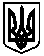 